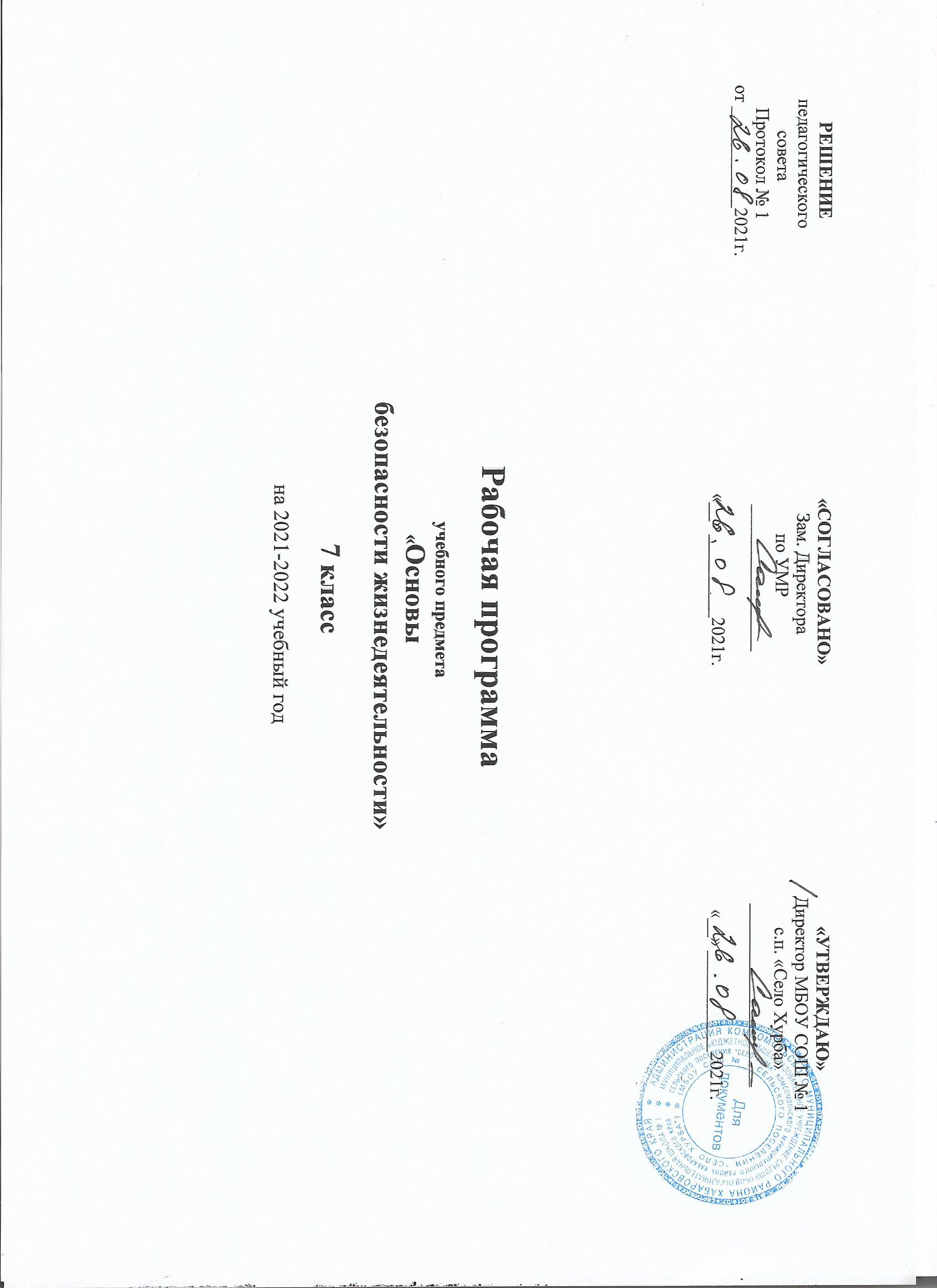 Раздел 1. Пояснительная запискаНастоящая рабочая программа по Основам безопасности жизнедеятельности для 7 класса  составлена на основе   Федерального компонента государственного образовательного стандарта основного общего образования,  примерной программы  основного общего образования по  ОБЖ //Примерные программы по учебным предметам. Основы безопасности жизнедеятельности . 5-9 классы: проект.- М.: Просвещение, 2010. (Стандарты второго поколения)// с учетом авторской программы «Основы безопасности жизнедеятельности. Рабочие программы. Предметная линия учебников . 5-9 классы. Под редакцией А.Т.Смирнова. Авторы А.Т.Смирнов, Б.О.Хренников », издательство «Просвещение»  2011. Программа ориентирована на использование учебника:Основы безопасности жизнедеятельности.7 класс: учеб. для       общеобразоват .организаций с приложением на электронном носителе / А.Т.Смирнов,Б.О. Хренников/Под  ред.А.Т.Смирнова;-3-е издание. , из-во «Просвещение».-М.: Просвещение, 2014.  Программой  предусмотрено проведение 2 контрольных тестов. Цели и задачи:       Рабочая программа имеет цели:-безопасное поведение учащихся в чрезвычайных ситуациях природного, техногенного и социального характера;-понимание каждым учащимся важности сбережения и защиты личного здоровья как индивидуальной и общественной ценности;-антиэкстремистское мышление и антитеррористическое поведение учащихся, в том числе нетерпимость к действиям и влияниям, представляющим угрозу для жизни человека;-готовность и способность учащихся к нравственному самосавершенствованиюРабочая программа способствует решению следующих задач:-формирование у учащихся модели безопасного поведения в повседневной жизни, в транспортной среде и чрезвычайных ситуациях природного, техногенного и социального характера;-формирование индивидуальной системы здорового образа жизни;-выработка у учащихся антиэкстремистской и антитеррористической личностной позиции  и отрицательного отношения к психоактивным веществам и асоциальному поведению.Новизна данной программы заключается в том, что в нее включен новый раздел- «Основы противодействия терроризму и экстремизму в Российской Федерации» в объеме 4 часов.Формы организации учебной деятельности: фронтальная, групповая,  индивидуальная При организации процесса обучения в рамках данной  программы предполагается применение следующих педагогических технологий обучения: личностно-ориентированная, деятельностная технология, практико-ориентированный подход, ИКТ и др. Промежуточная аттестация проводится в соответствии с положением «О текущей и промежуточной аттестации» в форме контрольного теста. На изучение данного курса в учебном плане МБОУ СОШ №9 отводится 1 час в неделю, всего 35 часов в год.    Результаты освоения учебного предмета Личностными результатами  являются:-развитие личностных, в том числе духовных и физических, качеств, обеспечивающих -защищенность жизненно важных интересов личности от   внешних и внутренних   угроз;-формирование потребности соблюдать нормы здорового образа жизни, осознанно выполнять -правила безопасности жизнедеятельности;-воспитание ответственного отношения к сохранению окружающей природном среды, личному -здоровью как к индивидуальной и общественной ценности.Метапредметными результатами  являются:-овладение умениями формулировать личные понятия обезопасности; анализировать причины возникновения опасных и чрезвычайных ситуаций; обобщать и сравнивать последствия опасных и чрезвычайных ситуаций; выявлять причинно-следственные связи опасных ситуаций и их влияние на безопасность жизнедеятельности человека;-овладение обучающимися навыками самостоятельно определять цели и задачи по безопасному поведению в повседневной жизни и в различных опасных и чрезвычайных ситуациях, выбирать средства реализации поставленных целей, оценивать результаты своей деятельности в обеспечении личной безопасности;-формирование умения воспринимать и перерабатывать информацию, генерировать идеи, моделировать индивидуальные подходы к обеспечению личной безопасности в повседневной жизни и в чрезвычайных ситуациях;-приобретение опыта самостоятельного поиска, анализа и отбора информации в области безопасности жизнедеятельности с использованием различных источников и новых информационных технологий;-развитие умения выражать свои мысли и способности слушать собеседника, понимать его точку зрения, признавать право другого человека на иное мнение;-освоение приемов действий в опасных и чрезвычайных ситуациях природногоо и социального характера;-формирование умений взаимодействовать с окружающими, выполнять различные социальные роли во время и при ликвидации последствий чрезвычайных ситуаций. Предметными результатами  являются: 1. В познавательной сфере:- знания об опасных и чрезвычайных ситуациях; о влиянии их последствий на безопасность личности, общества и государства; о государственной системе обеспечения защиты населения от чрезвычайных ситуаций; об организации подготовки населения к действиям в условиях опасных и чрезвычайных ситуаций; о здоровом образе жизни; об оказании первой медицинской помощи при неотложных состояниях; о правах и обязанностях граждан в области безопасности жизнедеятельности.2. В ценностно-ориентационной сфере:- умения предвидеть возникновение опасных ситуаций по характерным признакам их появления, а также на основе анализа специальной информации, получаемой из различных источников;- умения применять полученные теоретические знания на практике — принимать обоснованные решения и вырабатывать план действий в конкретной опасной ситуации с учетом реально складывающейся обстановки и индивидуальных возможностей;- умения анализировать явления и события природного и социального характера, выявлять причины их возникновения   и   возможные   последствия,   проектировать модели личного безопасного поведения. 3.В коммуникативной сфере:- умения информировать о результатах своих наблюдений, участвовать в дискуссии, отстаивать свою точку зрения, на ходить компромиссное решение в различных ситуациях.4.В эстетической сфере:- умение оценивать с эстетической (художественной) точки зрения красоту окружающего мира; умение сохранять его.5.В трудовой сфере:- знания устройства и принципов действия бытовых приборов и других технических средств, используемых в повседневной жизни: локализация возможных опасных ситуаций,связанных с нарушением работы технических средств и правил их эксплуатации;- умения оказывать первую медицинскую помощь.6. В сфере физической культуры:- формирование установки на здоровый образ жизни;- развитие необходимых физических качеств: выносливости, силы, ловкости, гибкости, скоростных качеств, достаточных для того, чтобы выдерживать необходимые умственные и физические нагрузки; умение оказывать первую медицинскую помощь при занятиях физической культурой и спортом.Раздел 2. Содержание курса МОДУЛЬ IОсновы безопасности личности, общества и государстваРАЗДЕЛ I.Основы комплексной безопасностиТема 1.  Общие понятия об опасных и чрезвычайных ситуациях природного характераРазличные природные явления . Общая характеристика природных явлений. Опасные и чрезвычайные ситуации природного характера. Тема 2.  Чрезвычайные ситуации геологического происхожденияЗемлетрясение. Причины возникновения и возможные последствия. Правила безопасного поведения населения при землетрясении. Расположение вулканов на земле, извержения вулканов. Тема 3. Чрезвычайные ситуации метеорологического происхождения.Ураганы и бури, причины их возникновения, возможные последствия.Смерчи.Тема 4.  Чрезвычайные ситуации гидрологического происхождения.Наводнения. Виды наводнений и их причины. Рекомендации населению по действиям при угрозе и во время наводнения. Сели и их характеристика. Цунами и их характеристика. Снежные лавины. Тема 5.  Природные пожары и чрезвычайные ситуации биолого-социального происхождения.Лесные и торфяные пожары и их характеристика. Инфекционная заболеваемость людей и защита населения. Эпизоотии и эпифитотии. РАЗДЕЛ II.Защита населения Российской Федерации от чрезвычайных ситуацийТема 2.Защита населения от чрезвычайных ситуации геологического происхожденияЗащита населения от последствий землетрясений. Последствия извержения вулканов. Защита населения. Оползни и обвалы, их последствия. Защита населения. Тема 3. Защита населения от чрезвычайных ситуации метеорологического происхожденияЗащита населения от последствий ураганов и бурь Тема 4. Защита населения от чрезвычайных ситуации гидрологического происхождения.Защита населения от последствий наводнений. Защита населения от последствий селевых потоковЗащита населения от цунами Тема 5.Защита населения от природных пожаров и защита населенияПрофилактика лесных и торфяных пожаров, защита населения РАЗДЕЛ III.Основы противодействия терроризму и экстремизму в Российской Федерации Тема №6 Духовно-нравственные основы противодействия терроризму и экстремизмуТерроризм и факторы риска вовлечения подростка в террористическую и экстремистскую деятельность. Роль нравственных позиций и личных качеств подростков в формировании антитеррористического поведения. МОДУЛЬ IIОсновы медицинских знаний и здорового образа жизниРАЗДЕЛ IVОсновы здорового образа жизни Тема 7. Здоровый образ жизни и его значение для гармоничного развития человека Психологическая уравновешенность. Стресс и его влияние на человека. Анатомно-физиологические особенности человека в подростковом возрастеВзаимоотношения подростка и общества. Ответственность несовершеннолетних.РАЗДЕЛ VОсновы медицинских знаний и оказание первой медицинской помощиТема 8.  Первая медицинская помощь при неотложных состоянияхОбщие правила оказания первой медицинской помощиОказание первой медицинской помощи при наружном кровотеченииОказание первой медицинской помощи при ушибах и переломахОбщие правила транспортировки пострадавшегоРаздел 3. Календарно-тематическое планирование по ОБЖ7 класс.                                                                           Раздел 4. Минимальные требования к уровню подготовки учащихсяВ результате изучения основ безопасности жизнедеятельности ученик должен знать:- потенциальные опасности природного, техногенного и социального характера, наиболее часто возникающие в повседневной жизни, их возможные последствия и правила личной безопасности;основные виды активного отдыха в природных условиях и правила личной безопасности при активном отдыхе в природных условиях;- систему взглядов, принятых в Российской Федерации, по обеспечению безопасности личности, общества и государства от внешних и внутренних угроз;- наиболее часто возникающие чрезвычайные ситуации природного, техногенного и социального характера, их последствия и классификацию;- основные виды террористических актов, их цели и способы осуществления;законодательную и нормативно-правовую базу Российской Федерации по организации борьбы с терроризмом;- правила поведения при угрозе террористическою акта;Ученик должен уметь:- предвидеть возникновение наиболее часто встречающихся опасных ситуаций по их характерным признакам;- принимать решения и грамотно действовать, обеспечивая личную безопасность при возникновении чрезвычайных ситуаций;- действовать при угрозе возникновения террористического акта, соблюдая правила личной безопасности;- оказывать первую медицинскую помощь при неотложных состояниях.Кроме того, учащиеся должны обладать компетенциями по использованию полученных знаний и умений в практической деятельности и в повседневной жизни для:- обеспечения личной безопасности в различных опасных и чрезвычайных ситуациях природного и социального характера;- оказания первой медицинской помощи пострадавшим;- выработки убеждений и потребности в соблюдении норм здорового образа жизни.раздел 6. Учебно- методическое обеспечениеЛИТЕРАТУРА ДЛЯ УЧИТЕЛЯ:1.  Закон Российской Федерации «Об образовании».2.  Федеральный государственный образовательный стандарт общего образования второго поколения.ЛИТЕРАТУРА ДЛЯ УЧАЩИХСЯ:1. Смирнов А.Т. Основы безопасности жизнедеятельности. 7 класс:учеб.для       общеобразоват.учреждений/А.Т.Смирнов,Б.О.Хренников/Под ред.А.Т.Смирнова;Рос.акад.наук,Рос.акад.образования ,из-во «Просвещение».-М.:Просвещение,2017.ДОПОЛНИТЕЛЬНАЯ ЛИТЕРАТУРА:1.     С.В. Баленко «Школа выживания», М., «Эксмо», 2017г.2.     В.Г. Бубнов, В.А. Бубнова «Основы медицинских знаний», М., «Астрель»,2017г.3.     В.Д. Зазулинский «Безопасность жизнедеятельности в чрезвычайных ситуациях», М., «Экзамен», 2017г.4. Безопасность человека в экстремальных ситуациях. «Военные знания»,М,2017. г5. Защита населения в ЧС. «Военные знания»,М, 2016.г6. В.В. Шаховец «Первая помощь в экстремальных ситуациях. Т.1», «М», 2016. г7. В.В. Шаховец «Первая помощь в экстремальных ситуациях. Т.2», «М», 2017. г8.Серия «1000 советов от газеты Комсомольская правда» «Первая помощь в экстренных ситуациях» ООО «АСТ-ПРЕСС КНИГА» 2017. г.№ п/пДата прове-дения урокаТема урокаКол-во часовМето-ды и формы обуче-нияФормируемые понятияУниверсальные учебные действияУниверсальные учебные действияУниверсальные учебные действияУниверсальные учебные действия№ п/пДата прове-дения урокаТема урокаКол-во часовМето-ды и формы обуче-нияФормируемые понятияличностныекоммуникатив-ныепознаватель-ныерегулятив-ныеМодуль 1. Основы безопасности личности, общества и государства Модуль 1. Основы безопасности личности, общества и государства Модуль 1. Основы безопасности личности, общества и государства 28Раздел 1. Основы комплексной безопасности Раздел 1. Основы комплексной безопасности Раздел 1. Основы комплексной безопасности 241. Общие понятия об опасных и чрезвычайных ситуациях природного характера 1. Общие понятия об опасных и чрезвычайных ситуациях природного характера 1. Общие понятия об опасных и чрезвычайных ситуациях природного характера 31.§1.1Вводный инструктаж по ТБ и ПБ.Различные природные явления и причины их возникновения.1Объяс-нение, инструктажОболочка Земли: литосфера, атмосфера, гидросфера и биосфера. Географическая оболочка Земли. Круговорот веществ и энергии в географической оболочке. Развитие познавательных интересов, учебных мотивов.Умение формировать собственное мнение и позициюУмение различать природные явления, оказывающие влияние на безопасность жизнедеятельности человекаУмение принимать и сохранять учебную цель и задачу2.§1.2Общая характеристика природных явлений.1Лекция Природные явления геологического, метеорологического, гидрологического, биологического и космического происхождения, их характеристика, возникновение опасности для жизнедеятельности человека.Формирование современной культуры безопасности жизнедеятельности на основе понимания необходимости защиты личности в условиях ЧС.Умение организовывать  учебное сотрудничество и совместную деятельность с учителем и сверстниками;   работать индивидуально и в группе находить общее решение и разрешать конфликты на основе согласования позиций и учёта интересов;  формулировать, аргументировать и отстаивать своё мнение.1.Умение различать  природные явления, оказывающие влияние на безопасность жизнедеятельности человека.2.Умение характеризовать и анализировать природные явления Умение соотносить свои действия с планируемыми результатами, осуществлять контроль своей деятельности в процессе достижения результата, определять способы действий в опасных и ЧС в рамках предложенных условий и требований, корректировать свои действия в соответствии с изменяющейся ситуацией.3.§1.3Опасные и чрезвычайные ситуации. Общие понятия и определения.1Рассказ Опасная ситуация, стихийное бедствие, чрезвычайная ситуация, общие понятия и определения.Чрезвычайные ситуации природного характера.Формирование современной культуры безопасности жизнедеятельности на основе понимания необходимости защиты личности в условиях ЧС.Умение организовывать  учебное сотрудничество и совместную деятельность с учителем и сверстниками;   работать индивидуально и в группе находить общее решение и разрешать конфликты на основе согласования позиций и учёта интересов;  формулировать, аргументировать и отстаивать своё мнение.Умение анализировать причины возникновения ЧС.Умение соотносить свои действия с планируемыми результатами, осуществлять контроль своей деятельности в процессе достижения результата, определять способы действий в опасных и ЧС в рамках предложенных условий и требований, корректировать свои действия в соответствии с изменяющейся ситуацией.2. Чрезвычайные ситуации геологического происхождения2. Чрезвычайные ситуации геологического происхождения2. Чрезвычайные ситуации геологического происхождения6 4.§2.1.Землетрясение. Причины возникновения землетрясения и его возможные последствия.1Геологические процессы, происходящие в литосфере Земли, в результате которых возникают землетрясения.Очаг, магнитуда, эпицентр, интенсивность землетрясения. Определение интенсивности землетрясения, возможные последствия землетрясения. Основные районы на территории России, где вероятность землетрясений велика.1.Развитие познавательных интересов, учебных мотивов.2. Формирование современной культуры безопасности жизнедеятельности на основе понимания необходимости защиты личности, общества и государства по средствам осознания значимости безопасного поведения в условиях ЧС.Умение организовывать  учебное сотрудничество и совместную деятельность с учителем и сверстниками;   работать индивидуально и в группе находить общее решение и разрешать конфликты на основе согласования позиций и учёта интересов;  формулировать, аргументировать и отстаивать своё мнение.Умение анализировать причины возникновения ЧС.Умение самостоятельно планировать пути  достижения целей,  в том числе альтернативные,  осознанно выбирать  наиболее эффективные способы решения учебных и познавательных задач.5.§2.2.Защита населения от последствий землетрясений.1Комплекс мероприятий, проводимых по защите населения от последствий землетрясений в рамках задач, решаемых РСЧС. Прогнозирование землетрясений. Определение наиболее сейсмоопасных районов на территории страны. Разработка способов повышения устойчивости зданий и сооружений, а также защиты от воздействия сейсмических волн. Организация оповещения населения. Обучение населения правилам безопасного поведения в сейсмоопасных районах. Организация аварийно-спасательных работ.1.Развитие познавательных интересов, учебных мотивов.2. Формирование современной культуры безопасности жизнедеятельности на основе понимания необходимости защиты личности, общества и государства по средствам осознания значимости безопасного поведения в условиях ЧС.Умение организовывать  учебное сотрудничество и совместную деятельность с учителем и сверстниками;   работать индивидуально и в группе находить общее решение и разрешать конфликты на основе согласования позиций и учёта интересов;  формулировать, аргументировать и отстаивать своё мнение.Умение анализировать причины возникновения ЧС.Умение моделировать действия населения по сигналам оповещения о ЧС.Умение самостоятельно планировать пути  достижения целей,  в том числе альтернативные,  осознанно выбирать  наиболее эффективные способы решения учебных и познавательных задач.6.§2.3.Правила безопасного поведения населения при землетрясении.Проверочная работа № 1 по теме: «Землетрясения. Правила безопасного поведения при землетрясении».1Самос-тоятель-ная работаОбщие меры безопасности для населения, проживающего в сейсмоопасных районах. Правила поведения во время землетрясения в различных ситуациях: если землетрясение застало вас дома, на улице, в школе и др.Правила безопасного поведения после землетрясения.Формирование современной культуры безопасности жизнедеятельности на основе понимания необходимости защиты личности, общества и государства по средствам осознания значимости безопасного поведения в условиях ЧС.Работать индивидуально и в группе находить общее решение и разрешать конфликты на основе согласования позиций и учёта интересовУмение характеризовать основные мероприятия, проводимые в РФ по защите населения от ЧС природного характера. Умение самостоятельно планировать пути  достижения целей,  в том числе альтернативные,  осознанно выбирать  наиболее эффективные способы решения учебных и познавательных задач.7.§2.4.Вулканы, извержение вулканов, расположение вулканов на Земле.1Вулканы, места их образования, причины извержения вулканов. Типы вулканов: действующие, дремлющие и потухшие вулканы.Предвестники извержения вулканов.Развитие познавательных интересов, учебных мотивов.Формирование и развитие компетентностей в области использования информационно-коммуникативных технологий.Умение предвидеть возникновение опасных ситуаций по характерным признакам их проявления, а также на основе информации, получаемой из различных источников.Умение самостоятельно определять цели своего обучения, ставить и формулировать для себя новые задачи в учёбе и познавательной деятельности, развивать мотивы и интересы своей познавательной деятельности.8.§2.5.Последствия извержения вулканов. Защита населения.1Образование лавовых потоков, вулканических грязевых потоков, выпадение твердых вулканических продуктов, образование палящей вулканической тучи, выделение вулканических газов.Организация защиты населения от последствий извержения вулканов.Усвоение правил индивидуального и коллективного безопасного поведения в ЧС, угрожающих жизни и здоровью людей.Формирование умений взаимодействовать с окружающими, выполнять различные социальные роли во время и при ликвидации последствий ЧС.Освоение приёмов действий в опасных и чрезвычайных ситуациях природного характера.Умение соотносить свои действия с планируемыми результатами, осуществлять контроль своей деятельности в процессе достижения результата, определять способы  действий в рамках предложенных условий и требований, корректировать свои действия в соответствии с изменяющейся ситуацией9.§2.6.Оползни и обвалы, их последствия. Защита населения.Проверочная работа № 2 по теме: «ЧС геологического происхождения».1Самос-тоятель-ная работаКлассификация оползней, обвалов по занимаемой ими площади.Последствия оползней и обвалов. Организация защиты населения от последствий оползней и обвалов.Рекомендации населению по действиям при угрозе возникновения оползня и обвалов. Усвоение правил индивидуального и коллективного безопасного поведения в ЧС, угрожающих жизни и здоровью людей.Работать индивидуально и в группе находить общее решение и разрешать конфликты на основе согласования позиций и учёта интересов.Умение анализировать явления и события природного характера, выявлять причины их возникновения и возможные последствия, проектировать модели личного безопасного поведения.Умение оценивать правильность выполнения учебной задачи в области безопасности жизнедеятельности, собственные пути ее решения3. Чрезвычайные   ситуации   метеорологического происхождения3. Чрезвычайные   ситуации   метеорологического происхождения3. Чрезвычайные   ситуации   метеорологического происхождения310.§3.1.Ураганы и бури, причины их возникновения, возможные последствия.1Ураганы и бури, причины их возникновения, возможные последствия. Циклоны, их строение, скорость перемещения; циклоны — причина возникновения ураганов и бурь.Последствия ураганов и бурь. Характеристика разрушительной силы ураганов и бурь. Шкала Бофорта, определяющая силу ветра. Воздействие ветра на окружающую среду.Развитие познавательных интересов, учебных мотивов.Формирование и развитие компетентностей в области использования информационно-коммуникативных технологий.Знания об опасных и чрезвычайных ситуациях, о влиянии последствий на безопасность личности, общества и государства.Умение самостоятельно определять цели обучения, ставить и формулировать для себя новые задачи в учебе и познавательной деятельности.11.§3.2.Защита   населения   от  последствий   ураганов и бурь.1Мероприятия, проводимые в рамках задач, решаемых РСЧС, по защите населения от последствий ураганов и бурь.Организация непрерывного наблюдения за состоянием атмосферы. Прогноз возникновения циклонов, их перемещения и возможные последствия. Осуществление заблаговременных и оперативных мероприятий. Организация оповещения населения об угрозе ураганов и бурь. Рекомендации населению по правилам поведения при получении штормового предупреждения о приближении урагана (бури).Усвоение правил индивидуального и коллективного безопасного поведения в ЧС, угрожающих жизни и здоровью людей.Формирование умений взаимодействовать с окружающими, выполнять различные социальные роли во время и при ликвидации последствий ЧС.Освоение приёмов действий в опасных и чрезвычайных ситуациях природного характера.Умение оценивать правильность выполнения учебной задачи в области безопасности жизнедеятельности, собственные пути ее решения12.§3.3.Смерчи.Проверочная работа № 3 по теме: «ЧС метеорологического происхождения».1Самос-тоятель-ная работаСмерч, основные понятия и определения. Характеристика смерча, разрушительная сила смерча и его возможные последствия. Рекомендации населению по действиям при угрозе и во время смерча.Усвоение правил индивидуального и коллективного безопасного поведения в чрезвычайных ситуациях, угрожающих жизни и здоровью людей.Работать индивидуально и в группе находить общее решение и разрешать конфликты на основе согласования позиций и учёта интересовУмения применять полученные теоретические знания, принимать обоснованные решения.Умение оценивать правильность выполнения учебной задачи в области безопасности жизнедеятельности, собственные пути ее решения.4. Чрезвычайные ситуации гидрологического происхождения4. Чрезвычайные ситуации гидрологического происхождения4. Чрезвычайные ситуации гидрологического происхождения813.§4.1.Наводнения. Виды наводнений и их причины.1Природные явления гидрологического происхождения, вызывающие наводнения.Наводнения, Связанные со стоком воды во время половодья. Наводнения, формируемые за счет паводка. Наводнения, вызываемые заторами и зажорами в руслах рек. Наводнения, связанные с ветровыми нагонами воды.Возможные последствия наводнений.Развитие познавательных интересов, учебных мотивов.Умение организовывать учебное сотрудничество и совместную деятельность с учителем и сверстниками.Умение предвидеть возникновение опасных ситуаций по характерным признакам их проявления, а также на основе информации, получаемой из различных источников.Умение самостоятельно определять цели обучения, ставить и формулировать для себя новые задачи в учебе и познавательной деятельности.14.§4.2.Защита населения от последствий наводнений.1Основные мероприятия, проводимые по защите населения от последствий наводнений. Прогнозирование наводнений, строительство защитных сооружений, оповещение населения, организация эвакуации и спасательных работ, подготовка населения к действиям при угрозе и во время наводнения.Формирование современной культуры безопасности жизнедеятельности на основе понимания необходимости защиты личности, общества и государства по средствам осознания значимости безопасного поведения в условиях ЧС.Формирование умений взаимодействовать с окружающими, выполнять различные социальные роли во время и при ликвидации последствий чрезвычайных ситуаций.Освоение приёмов действий в опасных и чрезвычайных ситуациях природного характера.1.Умение корректировать свои действия в соответствии с изменяющейся ситуацией.2. Умение самостоятельно планировать пути достижения целей защищенности.15.§4.3.Рекомендации  населению  по действиям  при угрозе и во время наводнений.1Рекомендации населению по действиям при угрозе и во время наводнения.Формирование современной культуры безопасности жизнедеятельности на основе понимания необходимости защиты личности, общества и государства по средствам осознания значимости безопасного поведения в условиях ЧС.Формирование умения воспринимать и перерабатывать информацию, генерировать идеи, моделировать индивидуальные подходы к обеспечению личной безопасности в повседневной жизни и в чрезвычайных ситуациях.Умение предвидеть возникновение опасных ситуаций по характерным признакам их проявления, а также на основе информации, получаемой из различных источников.1.Умение корректировать свои действия в соответствии с изменяющейся ситуацией.2. Умение самостоятельно планировать пути достижения целей защищенности.16.§4.4.Сели и их последствия.1Сели и их характеристика, причины возникновения селей. Развитие познавательных интересов, учебных мотивов.Развитие умения выражать свои мысли и способности слушать собеседника, понимать его точку зрения, признавать право другого человека на иное мнение.Умение предвидеть возникновение опасных ситуаций по характерным признакам их проявления, а также на основе информации, получаемой из различных источников.Умение оценивать  правильность выполнения учебной задачи в области безопасности жизнедеятельности, собственные возможности ее решения.17.§4.5.Защита населения от последствий селевых потоков.1Защита населения от селевых потоков. Рекомендации населению, проживающему в селеопасных районах.Формирование современной культуры безопасности жизнедеятельности на основе понимания необходимости защиты личности, общества и государства по средствам осознания значимости безопасного поведения в условиях ЧС.Умение находить общее решение и разрешать конфликты на основе согласования позиций и учета интересов, формулировать, аргументировать и отстаивать свое мнение.Знание и умение применять правила безопасного поведения в условиях опасных и чрезвычайных ситуаций.Умение определять способы действий в опасных и чрезвычайных ситуациях в рамках предложенных условий и требований.18.§4.6.Цунами и их характеристика.1Общая характеристика цунами, причины их возникновения, возможные последствия. Развитие познавательных интересов, учебных мотивов.Умение находить общее решение и разрешать конфликты на основе согласования позиций и учета интересов, формулировать, аргументировать и отстаивать свое мнение.Умение предвидеть возникновение опасных ситуаций по характерным признакам их проявления, а также на основе информации, получаемой из различных источников.Умение определять способы действий в опасных и чрезвычайных ситуациях в рамках предложенных условий и требований.19.§4.7.Защита населения от цунами.1Организация защиты населения от последствий цунами. Подготовка населения к безопасному поведению при угрозе возникновения цунами, во время цунами и после него.Формирование современной культуры безопасности жизнедеятельности на основе понимания необходимости защиты личности, общества и государства по средствам осознания значимости безопасного поведения в условиях ЧС.Формирование умений взаимодействовать с окружающими, выполнять различные социальные роли во время и при ликвидации последствий ЧС.Умение предвидеть возникновение опасных ситуаций по характерным признакам их проявления, а также на основе информации, получаемой из различных источников.Умение соотносить свои действия с планируемыми результатами курса, осуществлять контроль своей деятельности в процессе достижения результата.20.§4.8.Снежные лавины.Проверочная работа № 4 по теме: «ЧС гидрологического происхождения».1Самос-тоятельная работаСнежные лавины, их причины и последствия. Организация защиты населения от последствий снежных лавин. Общие рекомендации населению по действиям при угрозе схода снежных лавин.Усвоение правил индивидуального и коллективного безопасного поведения в чрезвычайных ситуациях, угрожающих жизни и здоровью людей.Работать индивидуально и в группе находить общее решение и разрешать конфликты на основе согласования позиций и учёта интересов.Умения применять полученные теоретические знания, принимать обоснованные решения.Владение основами самоконтроля, самооценки, принятий решений и осуществления осознанного выбора в учебной и познавательной деятельности.5. Природные пожары и чрезвычайные ситуации биолого-социального происхождения5. Природные пожары и чрезвычайные ситуации биолого-социального происхождения5. Природные пожары и чрезвычайные ситуации биолого-социального происхождения421.§5.1Лесные и торфяные пожары и их характеристика.1Лесные и торфяные пожары, виды пожаров, классификация лесных пожаров. Последствия лесных и торфяных пожаров для населения и окружающей среды.Развитие познавательных интересов, учебных мотивов.Умение организовать учебное сотрудничество и совместную деятельность с учителем и сверстниками.Понимание необходимости сохранения природы и окружающей среды для полноценной жизни человека.Умение соотносить свои действия с планируемыми результатами, осуществлять контроль своей деятельности в процессе достижения результата, определять способы  действий в рамках предложенных условий и требований, корректировать свои действия в соответствии с изменяющейся ситуацией.22.§5.2Профилактика лесных и торфяных пожаров, защита населения.1Профилактика лесных и торфяных пожаров, защита населения от лесных пожаров.Общие рекомендации по безопасному поведению при нахождении вблизи очага пожара в лесу.Формирование современной культуры безопасности жизнедеятельности на основе понимания необходимости защиты личности, общества и государства по средствам осознания значимости безопасного поведения в условиях ЧС.Формирование умений взаимодействовать с окружающими, выполнять различные социальные роли во время и при ликвидации последствий ЧС.Формирование современной культуры безопасности жизнедеятельности на основе понимания необходимости защиты личности, общества и государства посредством осознания значимости безопасного поведения в условиях ЧС природного характера.Умение соотносить свои действия с планируемыми результатами, осуществлять контроль своей деятельности в процессе достижения результата, определять способы  действий в рамках предложенных условий и требований, корректировать свои действия в соответствии с изменяющейся ситуацией.23.§5.3Инфекционные заболевания людей и защита населения.1Инфекционные болезни человека, причины их возникновения. Классификация инфекционных болезней по способу передачи инфекции от больного человека к здоровому.Эпидемия, ее характеристика, опасность для населения. Эпидемический процесс и факторы, его определяющие.Противоэпидемические мероприятия « защита населения.Характеристика некоторых наиболее распространенных инфекционных заболеваний и их профилактика.                                     Комплекс мероприятий, проводимых для защиты населения от массовых инфекционных заболеваний. Правила личной гигиены для профилактики инфекционных заболеваний.Формирование современной культуры безопасности жизнедеятельности на основе понимания необходимости защиты личности, общества и государства по средствам осознания значимости безопасного поведения в условиях ЧС.Формирование и развитие компетентности в области использования информационно-коммуникационных технологий.Знания об опасных и чрезвычайных ситуациях, о влиянии их последствий на безопасность человека, об организации подготовки населения к действиям в условиях опасных и чрезвычайных ситуациях.Умение соотносить свои действия с планируемыми результатами, осуществлять контроль своей деятельности в процессе достижения результата, определять способы  действий в рамках предложенных условий и требований, корректировать свои действия в соответствии с изменяющейся ситуацией.24.§5.4Эпизоотии и эпифитотии.Проверочная работа № 5 по теме: «ЧС биологического происхождения».1Самос-тоятельная работаИнфекционные болезни животных и растений. Причина их возникновения, краткая характеристика.Противоэпизоотические и противоэпифитотические мероприятия.Усвоение правил индивидуального и коллективного безопасного поведения в чрезвычайных ситуациях, угрожающих жизни и здоровью людей.Работать индивидуально и в группе находить общее решение и разрешать конфликты на основе согласования позиций и учёта интересовУмения применять полученные теоретические знания, принимать обоснованные решения.Умения осознанно выбирать наиболее эффективные способы решения учебных и познавательных задач.Раздел 2. Основы противодействия терроризму и экстремизму в Российской ФедерацииРаздел 2. Основы противодействия терроризму и экстремизму в Российской ФедерацииРаздел 2. Основы противодействия терроризму и экстремизму в Российской Федерации46. Духовно-нравственные основы противодействия терроризму и экстремизму6. Духовно-нравственные основы противодействия терроризму и экстремизму6. Духовно-нравственные основы противодействия терроризму и экстремизму425-26.§6.1.Терроризм и факторы риска вовлечения подростка в террористичес-кую и экстремистскую деятельность.2Терроризм как самая серьезная угроз национальной безопасности России.1. Формирование антиэкстремистского мышления и антитеррористического поведения, потребностей соблюдать нормы здорового образа жизни, осознанно выполнять правила безопасности жизнедеятельности.2. Воспитывать у себя личные убеждения и качества, которые способствуют формированию антитеррористического поведения и антиэкстремистского мышления.1. Умение осознанно использовать речевые средства в соответствии с задачей коммуникации для выражения своих чувств, мыслей и потребностей, планирования и регуляции своей деятельности;  владение устной и письменной речью, монологической контекстной речью.2. Умение формулировать, аргументировать  и отстаивать свое мнение.1. Умение характеризовать терроризм как преступление, представляющее одну из самых серьезных угроз национальной безопасности России.2.Моделировать последовательность своих действий при угрозе террористического акта.1.Владение основами самоконтроля, самооценки, принятия решений и осуществления осознанного выбора в учебной и познавательной деятельности2. Умение устанавливать причинно-следственные связи, строить логическое рассуждение, умозаключение (индуктивное, дедуктивное и по аналогии) и делать выводы.27-28.§6.2.Роль нравственных позиций и личностных качеств подростков в формировании антитеррористи-ческого поведенияПроверочная работа № 6 по теме: «Духовно-нравственные основы противодействия терроризму и экстремизму».2Самос-тоятельная работаВыработка привычек, способствующих профилактике вовлечения в террористическую деятельность.1. Формирование антиэкстремистского мышления и антитеррористического поведения, потребностей соблюдать нормы здорового образа жизни, осознанно выполнять правила безопасности жизнедеятельности.2. Воспитывать у себя личные убеждения и качества, которые способствуют формированию антитеррористического поведения и антиэкстремистского мышления.1. Умение осознанно использовать речевые средства в соответствии с задачей коммуникации для выражения своих чувств, мыслей и потребностей, планирования и регуляции своей деятельности;  владение устной и письменной речью, монологической контекстной речью.2. Умение формулировать, аргументировать  и отстаивать свое мнение.1. Умение характеризовать терроризм как преступление, представляющее одну из самых серьезных угроз национальной безопасности России.2.Моделировать последовательность своих действий при угрозе террористического акта.1.Владение основами самоконтроля, самооценки, принятия решений и осуществления осознанного выбора в учебной и познавательной деятельности2. Умение устанавливать причинно-следственные связи, строить логическое рассуждение, умозаключение (индуктивное, дедуктивное и по аналогии) и делать выводы.Модуль 2. Основы  медицинских знаний и здорового образа жизниМодуль 2. Основы  медицинских знаний и здорового образа жизниМодуль 2. Основы  медицинских знаний и здорового образа жизни7Раздел 3. Основы здорового образа жизниРаздел 3. Основы здорового образа жизниРаздел 3. Основы здорового образа жизни329.§7.1.Психологическая уравновешен-ность.1Психологическая уравновешенность, ее значение в формировании системы здорового образа жизни и обеспечения личной безопасности. Качества, необходимые для повышения уровня психологической уравновешенности. Психологическая уравновешенность и умение завести друзей.1. Форми-рование понимания ценности здорового и безопасного образа жизни.2. Развитие «Я-компетенции» и самооценки личности (формирование самоидентификации, адекватной позитивной самооценки, самоуважения и самопринятия).3. Оценка собственных поступков.1.Умение понимать возможность различных позиций других людей отличных от собственной и ориентироваться на позицию партнера в общении и взаимодействии.2. Умение формулировать собственное мнение и позицию.3.Умение организовывать учебное сотрудничество и совместную деятельность с учителем и сверстниками.1.Умение характеризовать здоровый образ жизни и его основные составляющие как индивидуальную систему поведения человека в повседневной жизни, обеспечивающую совершенствование его духовных и физических качеств; использовать знания о здоровье и здоровом образе жизни как средство физического совершенствования2.  Умение анализировать состояние личного здоровья и принимать меры по его сохранению, соблюдать нормы и правила здорового образа жизни для сохранения и укрепления личного здоровья.1. Умение соотносить свои действия с планируемыми результатами, осуществлять контроль своей деятельности в процессе достижения результата, определять способы  действий в рамках предложенных условий и требований, корректировать свои действия в соответствии с изменяющейся ситуацией30.§7.2.Стресс и его влияние на человека.1Общие понятия и определение стресса. Стресс и стадии развития общего адаптационного синдрома. Влияние стресса на состояние здоровья человека. Содержание общих принципов борьбы со стрессом.1. Форми-рование понимания ценности здорового и безопасного образа жизни.2. Развитие «Я-компетенции» и самооценки личности (формирование самоидентификации, адекватной позитивной самооценки, самоуважения и самопринятия).3. Оценка собственных поступков.1.Умение понимать возможность различных позиций других людей отличных от собственной и ориентироваться на позицию партнера в общении и взаимодействии.2. Умение формулировать собственное мнение и позицию.3.Умение организовывать учебное сотрудничество и совместную деятельность с учителем и сверстниками.1.Умение характеризовать здоровый образ жизни и его основные составляющие как индивидуальную систему поведения человека в повседневной жизни, обеспечивающую совершенствование его духовных и физических качеств; использовать знания о здоровье и здоровом образе жизни как средство физического совершенствования2.  Умение анализировать состояние личного здоровья и принимать меры по его сохранению, соблюдать нормы и правила здорового образа жизни для сохранения и укрепления личного здоровья.1. Умение соотносить свои действия с планируемыми результатами, осуществлять контроль своей деятельности в процессе достижения результата, определять способы  действий в рамках предложенных условий и требований, корректировать свои действия в соответствии с изменяющейся ситуацией31.§7.3.Анатомо-физиологические особенности человека в подростковом возрасте.1Анатомо-физиологические особенности человека в подростковом возрасте.Особенности развития организма человека в подростковой возрасте. Физическое развитие, индивидуальные особенности внешнего Облика человека. Различия в развитии мальчиков и девочек. Соблюдение правил личной гигиены в подростковом возрасте.Особенности психического развития человека в подростковом возрасте.Перестройка, происходящая в центральной нервной системе подростка, и формирование личности человека. Формирование основных качеств взрослого человека.1. Форми-рование понимания ценности здорового и безопасного образа жизни.2. Развитие «Я-компетенции» и самооценки личности (формирование самоидентификации, адекватной позитивной самооценки, самоуважения и самопринятия).3. Оценка собственных поступков.1.Умение понимать возможность различных позиций других людей отличных от собственной и ориентироваться на позицию партнера в общении и взаимодействии.2. Умение формулировать собственное мнение и позицию.3.Умение организовывать учебное сотрудничество и совместную деятельность с учителем и сверстниками.1.Умение характеризовать здоровый образ жизни и его основные составляющие как индивидуальную систему поведения человека в повседневной жизни, обеспечивающую совершенствование его духовных и физических качеств; использовать знания о здоровье и здоровом образе жизни как средство физического совершенствования2.  Умение анализировать состояние личного здоровья и принимать меры по его сохранению, соблюдать нормы и правила здорового образа жизни для сохранения и укрепления личного здоровья.1. Умение соотносить свои действия с планируемыми результатами, осуществлять контроль своей деятельности в процессе достижения результата, определять способы  действий в рамках предложенных условий и требований, корректировать свои действия в соответствии с изменяющейся ситуациейРаздел 4. Основы медицинских знаний и оказание первой помощиРаздел 4. Основы медицинских знаний и оказание первой помощиРаздел 4. Основы медицинских знаний и оказание первой помощи48. Первая помощь при неотложных состояниях8. Первая помощь при неотложных состояниях8. Первая помощь при неотложных состояниях432.§8.1.Общие правила оказания первой помощи.1Общие понятия и определения первой  помощи, доврачебной помощи, первой врачебной помощи. Общий порядок действий при оказании первой  помощи. Когда необходимо вызывать «скорую помощь».1.Развитие познавательных интересов и мотивов2.Формирование границ собственного знания и «незнания».3. Оценка собственных поступков.Умение работать индивидуально и в группе, находить   общее решение.1.Умение характеризовать различные повреждения и травмы, наиболее часто встречающиеся в быту, и их возможные последствия для здоровья2. Умение характеризовать предназначение первой помощи пострадавшим; классифицировать средства, используемые при оказании первой помощи; соблюдать последовательность действий при оказании первой помощи при различных повреждениях, травмах, наиболее часто случающихся в быту; определять последовательность оказания первой помощи и различать её средства в конкретных ситуациях1. Умение соотносить свои действия с планируемыми результатами, осуществлять контроль своей деятельности в процессе достижения результата, определять способы  действий в рамках предложенных условий и требований, корректировать свои действия в соответствии с изменяющейся ситуацией.33.§8.2.Оказание первой  помощи при наружном кровотечении.1Оказание первой  помощи при наружном кровотечении.Первая  помощь при незначительных ранах.Первая помощь при сильном кровотечении.Оказание первой  помощи при артериальном кровотечении.Оказание первой  помощи при венозном кровотечении.1.Развитие познавательных интересов и мотивов2.Формирование границ собственного знания и «незнания».3. Оценка собственных поступков.Умение работать индивидуально и в группе, находить   общее решение.1.Умение характеризовать различные повреждения и травмы, наиболее часто встречающиеся в быту, и их возможные последствия для здоровья2. Умение характеризовать предназначение первой помощи пострадавшим; классифицировать средства, используемые при оказании первой помощи; соблюдать последовательность действий при оказании первой помощи при различных повреждениях, травмах, наиболее часто случающихся в быту; определять последовательность оказания первой помощи и различать её средства в конкретных ситуациях1. Умение соотносить свои действия с планируемыми результатами, осуществлять контроль своей деятельности в процессе достижения результата, определять способы  действий в рамках предложенных условий и требований, корректировать свои действия в соответствии с изменяющейся ситуацией.34.§8.3.Оказание первой  помощи при ушибах и переломах. 1Оказание первой  помощи при ушибах и переломах.1.Развитие познавательных интересов и мотивов2.Формирование границ собственного знания и «незнания».3. Оценка собственных поступков.Умение работать индивидуально и в группе, находить   общее решение.1.Умение характеризовать различные повреждения и травмы, наиболее часто встречающиеся в быту, и их возможные последствия для здоровья2. Умение характеризовать предназначение первой помощи пострадавшим; классифицировать средства, используемые при оказании первой помощи; соблюдать последовательность действий при оказании первой помощи при различных повреждениях, травмах, наиболее часто случающихся в быту; определять последовательность оказания первой помощи и различать её средства в конкретных ситуациях1. Умение соотносить свои действия с планируемыми результатами, осуществлять контроль своей деятельности в процессе достижения результата, определять способы  действий в рамках предложенных условий и требований, корректировать свои действия в соответствии с изменяющейся ситуацией.35.§8.4. Общие правила транспортировки пострадавшего.Итоговая проверочная работа № 7 по курсу ОБЖ 7 класса.1Самос-тоятельная работаТранспортировка пострадавшего.1.Развитие познавательных интересов и мотивов2.Формирование границ собственного знания и «незнания».3. Оценка собственных поступков.Умение работать индивидуально и в группе, находить   общее решение.1.Умение характеризовать различные повреждения и травмы, наиболее часто встречающиеся в быту, и их возможные последствия для здоровья2. Умение характеризовать предназначение первой помощи пострадавшим; классифицировать средства, используемые при оказании первой помощи; соблюдать последовательность действий при оказании первой помощи при различных повреждениях, травмах, наиболее часто случающихся в быту; определять последовательность оказания первой помощи и различать её средства в конкретных ситуациях1. Умение соотносить свои действия с планируемыми результатами, осуществлять контроль своей деятельности в процессе достижения результата, определять способы  действий в рамках предложенных условий и требований, корректировать свои действия в соответствии с изменяющейся ситуацией.Всего часовВсего часовВсего часов35